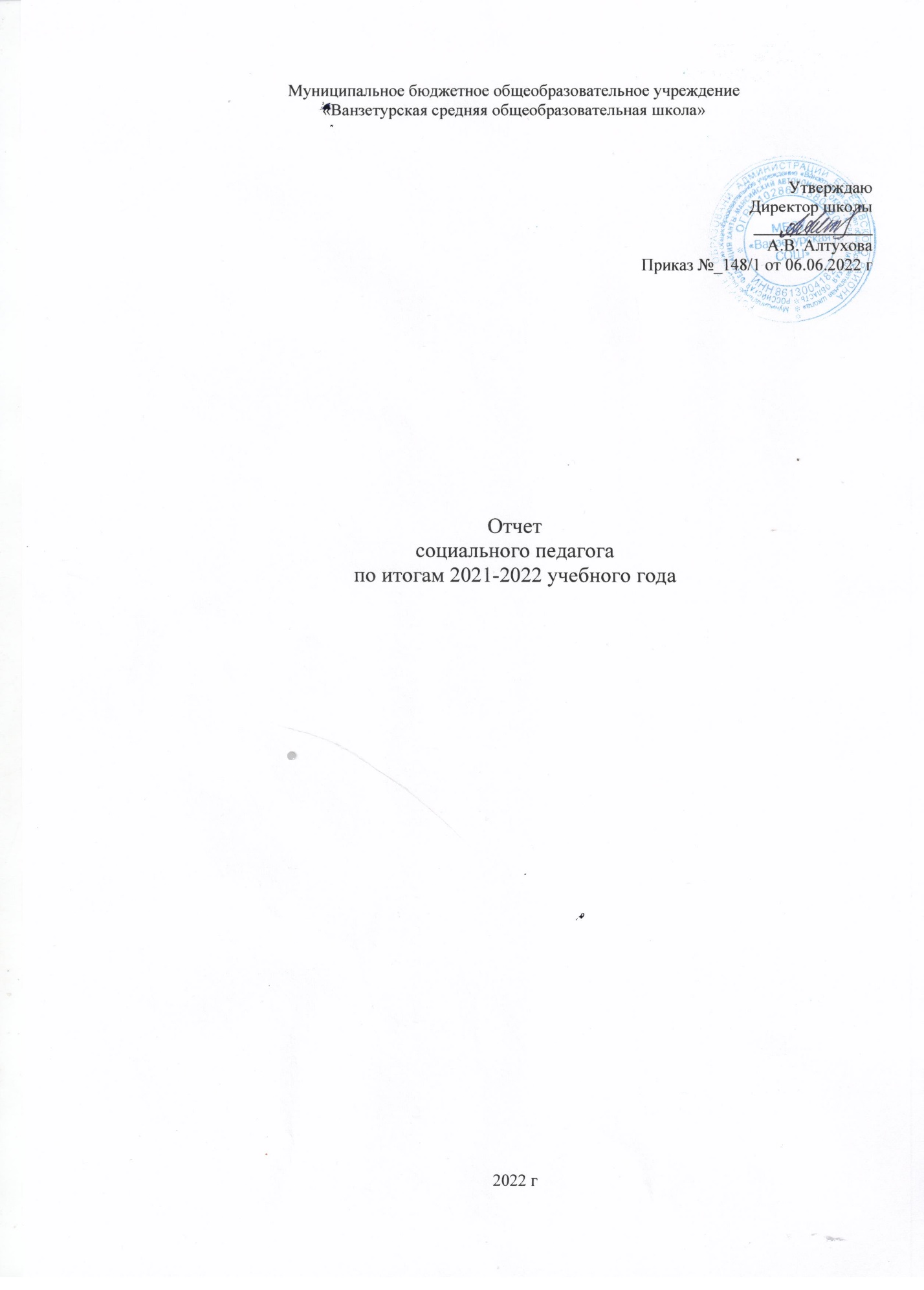 Аналитическая часть     Работа социального педагога в 2021-2022 учебном году проводилась по плану, утверждённому директором школы, в соответствии со следующей нормативной базой:Конвенцией ООН о правах ребенка, Конституцией РФ, Семейным кодексом РФ,Законом РФ «Об образовании», Федеральным законом № 120 «Об основах системы профилактики безнадзорности и правонарушений несовершеннолетних»,  ФЗ «Об основных гарантиях прав ребенка в РФ»,  ФЗ «О дополнительных гарантиях по социальной поддержке детей сирот и детей, оставшихся без попечения родителей», ФЗ «Об опеке и попечительстве» и другими законодательными и нормативными документами, касающимися соблюдения и защиты прав детей.Наличие кабинета и его оборудование. Отдельное помещение, стол рабочий и компьютерный, компьютер, системный блок, клавиатура, колонки, тематические стенды, уголок социального педагога, зеркало, 3 шкафа, 1 стул, 1 банкетка кожаная мягкая.Для достижения положительных результатов в решении поставленной проблемы были обозначены цель и задачи работы социального педагога на 2021/2022 учебный год:Цель:Создание условий для психологического комфорта и безопасности обучающихся, удовлетворение потребностей с помощью социальных, правовых, психологических, медицинских, педагогических механизмов предупреждение и преодоление негативных явлений в семье и в школе. Социальная защита обучающихся, их развитие, воспитании.Способствование организации здоровой среды для становления социально активной жизнестойкости личности, способной самостоятельно и ответственно строить собственную жизнь;Ограничение вредного воздействия неблагоприятной среды на обучающихся.Задачи:Выявление интересов и потребностей обучающихся, трудностей и проблем, отклонений в поведении, уровня социальной защищённости и адаптированности к социальной среде;Своевременное оказание социальной помощи и поддержки обучающимся и родителям;Профилактика асоциального поведения и правонарушений, охрана жизни и здоровья;Организация занятости детей во внеурочное время;Создание благоприятных условий для полноценной жизни обучающихся;Координация взаимодействия учителей, родителей (лиц их заменяющих), специалистов социальных служб, представителей административных органов для оказания помощи обучающимся.Реализация поставленных задач и решение поставленной проблемы велись через:План профилактической антинаркотическойработы на 2021/2022 учебный годПлан мероприятий по формированию здорового образа жизниПлан мероприятий по профилактике безнадзорности и правонарушений несовершеннолетнихКомплексный план работы школы по защите прав детей, предупреждению правонарушений и преступлений, профилактике табакокурения и алкоголизма, токсикомании и наркомании среди обучающихся.План по духовно-нравственному воспитаниюПлан по половому воспитаниюДанные планы направлены на решение социально-педагогических проблем детей, профилактику правонарушений, формирование потребности в ведении здорового образа жизни, на саморазвитие и самовоспитание ребенка.По данным социальных паспортов классных руководителей обучающиеся школы были разделены на соответствующие категории: малообеспеченные, многодетные, неполные, опекаемые, дети из семей СОП, обучающиеся состоящие на ВШУ и ПДН, состоящих на учёте у классного руководителя.В 2021- 2022 учебном году в нашей школе обучалось 62 обучающихсяМониторинг по семьям различной категорииОсновные цели и задачи работы социального педагога:Формирование законопослушного поведения и здорового образа жизни учащихся.Своевременное выявление учащихся группы риска и неблагополучных семей.Профилактика девиантного и асоциального поведения учащихся, социальная адаптация и реабилитация учащихся группы «социального риска».Организация работы, направленной на помощь детям, оказавшимся в трудной жизненной ситуации и детям из неблагополучных семей.Отработка системы обратной связи между ведомствами системы профилактики правонарушений и безнадзорности в соответствии с ФЗ № 120 «Об основах системы профилактики правонарушений и безнадзорности среди несовершеннолетних»Организация просветительской деятельности среди учащихся и родителей.Проведение консультаций с педагогическим составом школы по правовым и организационным вопросам. Заботясь не только о физическом, но и о душевном развитии и здоровье учащихся социальный педагог помогает в разрешении проблемных ситуаций, которые связаны не только с жизнью учащихся в школе, но и затрагивает вопросы, возникающие вне школы.Для успешной работы социальный педагог руководствуется:Конституцией РФ,Законом «Об образовании»,«Конвенция о правах ребенка»,Федеральным законодательством и нормативно-правовыми актами органов исполнительной власти РФ, направленными на защиту прав и законных интересов несовершеннолетних,Нормативно-правовыми актами органов местного самоуправления Березовского района.А также поддерживает тесную связь с родителями;изучает социальные проблемы обучающихся;ведет учёт и профилактическую работу с детьми из неблагополучных семей и семей, оказавшихся в трудных жизненных ситуациях;осуществляет социальную защиту детей из «группы риска»;осуществляет меры по трудоустройству; вовлечение учащихся «группы риска» в культмассовые, трудовые мероприятия, кружки, секции;организует и осуществляет просветительскую, консультативную деятельность среди учащихся, родителей и педагогов школы по правовым, организационным, профилактическим вопросам;организует и поддерживает тесную связь с органами опеки и попечительства, с ТКДН и ЗП при администрации Березовского муниципального района, с правоохранительными учреждениями, с органами социальной защиты населения, с ДК, социальным приютом для детей и подростков «Росток п. Игрим, учреждениями дополнительного образования.В начале 2021-2022 учебного года был проведён мониторинг ученического коллектива школы, в ходе которого составлены списки обучающихся по определённым статусным категориям для определения материального уровня жизни семей, диагностика контингента. Данные были получены путем изучения школьной документации, составления социальных паспортов классных коллективов, собеседования с родителями, учащимися, через тестирование, анкетирование, опросы. В результате всей работы был составлен социальный паспорт школы. На основании этой работы был определен следующий круг семей и обучающихся школы:Кол-во уч-ся в школе__62____ Из них кол-во уч-ся из неблагополучных семей___6_______Кол-во уч-ся, состоящих на внутришкольном контроле___2_________Кол-во уч-ся, состоящих на учете в КДН____2_____Кол-во уч-ся, состоящих на учете в ПДН____1____Кол-во уч-ся, совершивших преступления в этом учебном году:С 14-15 лет____1____С 16-17 лет____2____Кол-во правонарушений в этом учебном году____3___________Кол-во преступлений в учебном году___0_______Кол-во уч-ся, проживающих в (детском доме/ интернате) ___0___________Кол-во советов профилактики за учебный год_____9_______Кол-во учащихся, прошедших через Совет профилактики в этом учебном году__12_____Кол-во рейдов по семьям___12________Кол-во индивидуальных консультаций с (детьми/родителями) ____43/34______Кол-во родительских собраний, в которых принимали участие____8_____На начало 2021-2022 учебного года мною были составлены и утверждены директором школы планы работ по следующим направлениям:Перспективный план работы социального педагога с обучающимися на 2021-2022 учебный год.План совместных профилактических мероприятий ОМВД России по Березовскому району и школы по предупреждению правонарушений и преступлений среди учащихся школы.Для повышения эффективной работы по профилактики безнадзорности и правонарушений с несовершеннолетними МБОУ «Ванзетурская СОШ» в 2021-2022 учебном году совместно с педагогом –психологом школы были составлены программы по коррекционным направлениям, в этом учебном году проводилась работа по этим программам:«Профилактика суицидального поведения несовершеннолетних»,«Профилактика жестокого обращения с детьми со стороны родителей (законных представителей) и причин самовольных уходов несовершеннолетних из семей»,«Программа профилактики и коррекции девиантного поведения детей и подростков».По основным профилактическим направлениям в течение 2021-2022 учебного года была проделана определенная работа. Особое внимание было уделено детям, стоящим на внутришкольном учёте. На каждого учащегося составлены: комплексный план индивидуально-профилактической работы с несовершеннолетним, состоящим на внутришкольном учёте 2021-2022  учебного года, заведена личная учётная карточка, в которой фиксируются все данные, а также динамика изменений в поведении и обучении этого учащегося: карта изучения и индивидуального сопровождения «трудного» подростка; характеристика; акты обследования семьи, условий жизни и воспитания; докладные классных руководителей об успеваемости, посещаемости занятий. Для продуктивной работы с «трудными» детьми в школе организовано сотрудничество с органами и учреждениями системы профилактики безнадзорности и правонарушений, в частности: ТКДН и ЗП пгт. Березово, п. Игрим, ПДН п. Игрим, отдел опеки и попечительства пгт. Березово, п. Игрим. Включены в сотрудничество органы социальной защиты населения и специалисты «Детского телефона доверия».С целью выполнения закона РФ «Об образовании», а также для предотвращения бродяжничества и безнадзорности ведётся контроль над посещаемостью занятий учащимися школы. С этой целью:учителя предметники ставят в известность классного руководителя, социального педагога, администрацию школы о пропусках уроков учениками;классными руководителями заполняются страницы пропусков уроков в электронном журнале;о пропуске уроков в письменной форме под роспись сообщается родителям;Обучающиеся, имеющие систематические пропуски без уважительной причины, ставятся на внутришкольный учёт, поэтому с ними проводится постоянно профилактическая работа, ведется контроль за их посещаемостью со стороны классного руководителя и социального педагога. Ежемесячно информация о таких обучающихся предоставляется в Комитет образования в отдел дополнительного образования и воспитательной работы при администрации Березовского муниципального района.В этом учебном году социальным педагогом были собраны и переданы в ТКДН и ЗП материалы (ст.5.35 ч.1) на родителей по причине употребления спиртных напитков и ненадлежащего исполнения родительских обязанностей  в отношении  несовершеннолетних обучающихся 2, 4, 6,7 классов. Выполняя статью 14 Федерального Закона «Об основах системы профилактики безнадзорности и правонарушений несовершеннолетних» можно отметить, чтона начало 2021-2022учебного года на внутришкольном контроле было 2 человека;на конец 2021-2022 года их количество составило 0 человек;Таким образом, заметна динамика снижения подотчётных несовершеннолетних, состоящих на ВШК - становится меньше из-за исправления обучающихся в лучшую сторону. Достижение положительных результатов в работе возможно только в том случае, когда задействованы все субъекты образования и воспитания: учащиеся, педагоги и родители. В течение 2021-2022 учебного года в школе, велась работа с родителями, использовались традиционные, но наиболее действенные формы профилактической работы:индивидуальные беседы с родителями классных руководителей, совместно с администрацией школы, социальным педагогом, школьным психологом;тематические родительские собрания, ежегодные лектории по основам педагогики и психологии, консультативные часы;индивидуальная работа совместно с инспекторами ПДН, ТКДН и ЗП: (Халикова А.Х., Селянина Л.В.)Рейдовые выезды в семьи СОП, семьи опекунов;Цель проводимых мероприятий – повышение педагогической культуры родителей, их психолого-педагогической компетентности в семейном воспитании, выработке единых подходов семьи и школы к воспитанию детей.Профилактическая работа с обучающимися, состоящими на особом контроле у классных руководителей.В течение учебного года велась работа по запросу классных руководителей с детьми, состоящими на особом классном контроле. Задачами этой деятельности являлась:   Разработка и осуществление комплекса мероприятий по профилактике правонарушений, беспризорности, наркомании, табакокурения и алкоголизма среди обучающихся группы.разъяснение существующего законодательства РФ, прав и обязанностей родителей.проведение индивидуально-воспитательной работы с подростками.проведение просветительской деятельности по данной проблеме.ежедневный  контроль за учеником, работа с родителями;ведение дневника индивидуальной работы с обучающимися стоящим на внутришкольном учете (контроль за успеваемостью, пропусками уроков, профилактические беседы, обследование семей)вовлечение во внеурочную деятельность,индивидуальные беседы по различным темамвовлечение в групповую деятельность,обеспечение занятости в каникулярное время, помощь в преодолении учебных затруднений; помощь в выборе образовательного маршрута и профессиональном самоопределении; сопровождение семьи (информационная поддержка, консультирование); организацию и предоставление бесплатного питания в школе; защиту прав ребенка, включая защиту от жестокого обращения со стороны родителей и представителей ближайшего окружения. Вывод: Увеличивается число детей «группы риска» и обучающихся, состоящих на внутришкольном контроле. Данная категория детей требует повышенного внимания в работе социально – психологической службы.  Классные руководители недостаточно проводят профилактическую работу по самовольным уходам из семьи, по нравственно-половому воспитанию. Поэтому с Согласно Приказу, КО 236 –од от 17.09.2021 г п.3 в первую неделю сентября была проведена работа по организации профилактической работы по предупреждению самовольных уходов несовершеннолетних из семей и образовательного учреждения.1. На первом классном часе 01.09.2021 г классные руководители1 -11 классов познакомили и напомнили обучающимся Устав школы, Правила внутреннего распорядка, Положение о правах и обязанностях обучающихся.2. В целях предупреждения самовольных уходов несовершеннолетних из семей и образовательных учреждений ежедневно ведётся учет посещаемости занятий.3.Проводится анализ состояния внутришкольного контроля детей из семей, находящихся в социально опасном положении, не посещающих образовательное учреждение по неуважительным причинам, принимаются меры по привлечению их к обучению, организации досуга.3.Организуются проведение мероприятий, направленных на профилактику алкоголизма,курения, наркомании, токсикомании, самовольных уходов, суицидального поведения, безнадзорности, беспризорности и правонарушений несовершеннолетних.4. При ненадлежащем выполнении родителями обязанностей по воспитанию, содержанию, образованию детей администрация школы обращается в ТКДНи ЗП с ходатайством о принятии к родителям мер воздействия.Информационно-профилактическая работа осуществляется классными руководителями, социальным педагогом.5. В ОУ действует программа по профилактике правонарушений несовершеннолетних, корректируется состав и утверждается план работы Совета по профилактике.За последние 2 лет самовольных уходов несовершеннолетних из семей три случая. Работа в этом направлении продолжается. Работа с учащимися будет строится по следующим направлениям и мероприятиям:- Курс «Я и другие» с 5 по 11 классы с целью выработки ответственного поведения, развития социального интеллекта. - Курс «Основы безопасности жизнедеятельности» в плане обучению безопасному поведению.- Инструктажи и классные часы с беседами по правилам безопасного поведения в сети Интернет.- Организация свободного время обучающегося, с помощью внеурочной деятельности, где предоставляется возможность проявить себя, исследовать разные стороны своей жизни.- В рамках воспитательных мероприятий создаются условия для развития обучающихся уверенности, положительного отношения к себе, принятие своих качеств, особенностей, отличительных черт. С целью научить ребёнка эффективным моделям противостояния негативному влиянию и независимому поведению в сложных социальных ситуациях.   К формам работы по случаям самовольного ухода и для предупреждения рецидива самовольного ухода можно отнести: - проведение педагогического расследования каждого случая с составлением заключения,- рассмотрение случая на административном совещании,- составление «дорожной карты» профилактической и коррекционной работы с несовершеннолетним, совершившим самовольный уход, - проведение совещания педагогов по организации работы с учащимися по правилам безопасного поведения в сети Интернет,- организация летней занятости несовершеннолетних на территории п. Ванзетур (особое внимание уделяется полноценной занятости подростков, состоящих на учётах),- выяснение причин и обстоятельств ухода из дома;- индивидуальная беседа по выработке ответственного поведения у несовершеннолетнего;- индивидуальные консультации социального педагога по выстраиванию нарушенных межличностных отношений;- контроль посещаемости и успеваемости учащихся;- проведение медиативных встреч по разрешению внутришкольный и внутрисемейных конфликтов;- привлечение к организации свободного времени: привлечение к работе в Совете старшеклассников (организация и проведение общешкольных мероприятий);- привлечение к участию в общешкольных и городских мероприятиях,- оказание консультационной помощи родителям подростков в решении проблемы,- выдача памятки родителям «Самовольный уход ребёнка из семьи. Как избежать?»,- родительский лекторий «Роль семьи в профилактике безнадзорности и правонарушений среди несовершеннолетних» и др.   Работа по профилактике самовольных уходов является частью индивидуальной профилактической работы. У современного подростка присутствуют обострённые чувства невыслушанности, непонятости, непринятости. Педагогам приходится применять такие методы воспитания, чтобы компенсировать отсутствие или незначительность родительской разумной строгости. Работа по профилактике самовольных уходов направлена на воспитание ответственного родительства у законных представителей обучающихся.Работа со всеми обучающимися школы по профилактике асоциального поведения.      С целью адаптации детей в социуме и предотвращения совершения противоправных действий в МБОУ «Ванзетурская СОШ»:1. Составлен план работы по профилактике и предотвращению правонарушений и преступности несовершеннолетними на 2021-2022 учебный год.  2. Классными руководителями составлены социальные паспорта классов, в планах воспитательных работ предусмотрено проведение тематических правовых классных часов и индивидуальные беседы.      Ведется целенаправленная работа по профилактике правонарушений среди несовершеннолетних: -ежедневно ведется учет посещаемости ОО детей, в том числе детей «группы риска»;- проводится мониторинг посещения уроков с целью выяснения уровня подготовки детей к учебным занятиям, в том числе детей «группы риска»;– проводятся индивидуальные и коллективные профилактические беседы с подростками с целью недопущения нарушения правил поведения на уроках и переменах; –проводится работа по вовлечению подростков в общественно-значимую деятельность через реализацию воспитательно-образовательных программ и проектов; в систему объединений дополнительного образования с целью организации занятости в свободное время.      Каждый классный руководитель составил «банк данных» обучающихся своего класса.  На основании «банка данных» классных коллективов составлен социальный паспорт школы. На начало 2021-2022 учебного года на учете ТКДН и ЗП состоят 2 обучающихся, с которыми проводится профилактическая работы со стороны администрации школы, соцпедагога, классного руководителя и учителей предметников.      Проведены беседы с родителями по разъяснению действующего законодательства в части обеспечения прав несовершеннолетних и предотвращения случаев жестокого обращения с ними.    На базе школы проводятся мероприятия по правовому просвещению, патриотическому воспитанию, основам социальной жизни, социально-бытовому ориентированию, спортивно –оздоровительному направлению.За период с 02.09. по 11.10.2021 года для обучающихся 1-11 классов проведены лекции по вопросам безопасного поведения детей и профилактики преступлений.- часы общения в классах по профилактике негативных явлений в подростковой среде, по пропаганде ЗОЖ;митинг памяти 5-11 класс «Беслан. Помним. Скорбим», посвящённый Дню солидарности в борьбе с терроризмом;Всероссийская акция «Капля жизни»;митинг День памяти жертв блокады Ленинграда; Спортивные мероприятия «ЗОЖ – это модно!» Кросс –Нации среди обучающихся 1- 5 классов«Единый час духовности «Голубь мира»Познавательные игры, посвященные Всемирному дню моря для обучающихся 1-4 классов;Праздничный концерт, посвященный дню Учителя.       Одним из важных факторов профилактики в МБОУ «Ванзетурская СОШ» является занятость обучающихся в свободное время.На базе МБОУ «Ванзетурская СОШ» организованы и проведены мероприятия, направленные на досуговую занятость детей подростков и трудоустройства несовершеннолетних, находящихся в СОП и по профилактике групповой преступности среди несовершеннолетних, в том числе употреблению несовершеннолетними в немедицинских целях наркотических средств, психотропных и одурманивающих веществ, а также реализуемых мероприятиях по предупреждению данных фактов.1. Акция «Рука в руке. Как воспитать счастливого ребенка» https://sosh-vanzetur.hmansy.eduru.ru/news/703052752.День памяти жертв блокады Ленинграда https://sosh-vanzetur.hmansy.eduru.ru/news/706161683.Неделя финансовой грамотности https://sosh-vanzetur.hmansy.eduru.ru/media/2021/09/19/1303130581/Nedelya_finansovoj_gramotnosti_1-_5_klassax.pdf4.Акция «Голубь мира» https://sosh-vanzetur.hmansy.eduru.ru/news/710351575. Размещены плакаты «Нет ненависти и вражде» - https://sosh-vanzetur.hmansy.eduru.ru/gallery/netnenavistiivrazhdeplakaty6.Размещены Банеры - https://sosh-vanzetur.hmansy.eduru.ru/gallery/netnenavistiivrazhdebannery. От Березовского центра занятости в июне 2022 г. организован молодежный трудовой отряд из несовершеннолетних, который состоял из 15 детей, в том числе из детей «группы риска». К трудовой деятельности привлекались дети с согласия родителей. Возраст детей 14-17 лет. Между детьми и работодателем ЦЗН пгт. Березово был заключен трудовой договор с 01.06.2022 г.    Ребята были оформлены на работу как рабочие по благоустройству. Их главная задача: благоустройство школьной территории (высаживают саженцы цветов, будут поливать, полоть от травы цветочные клумбы). Трудовая деятельность была направлена не столько на выработку каких-либо умений и навыков, сколько на формирование у детей нравственных качеств личности, на умение работать в коллективе.  Все работы выполнялись с соблюдением возрастных ограничений, техники безопасности, требований охраны труда. Ежедневно проводился инструктаж по технике безопасности с записью в журнале за подписью руководителя трудового отряда и детей. Для выполнения работ ребята были обеспечены необходимым инвентарем и инструментами. Ребята научились, как правильно оформлять документы при устройстве на работу. Они узнали, для чего необходимы такие документы как ИНН и страховое пенсионное свидетельство. За выполненную работу ребята получат заработанную плату.В соответствии с Приказом КО, с планом школы в период с 11.11.2021 по 20.11.2021 был проведен ряд мероприятий, посвященных всероссийскому Дню правовой помощи детям.Цели мероприятий: повышение уровня правовых знаний среди обучающихся и их родителей, в вопросах  административной и уголовной ответственности подростков за проступки и правонарушения, ответственность родителей за совершенные их детьми деяния.В ходе проведения мероприятий, связанных с Днем правовой помощи детям, решены следующие задачи:- воспитание законопослушного гражданина, обладающего знаниями основных правовых норм и умениями использовать возможности правовой системы государства;- повышение уровня правовой культуры школьников;- развитие правовой грамотности и правосознания обучающихся;- профилактика правового нигилизма;- формирование у обучающихся умения защищать свои права при помощи закона.Мероприятия, проведенные в ОУ:1. В ОУ был оформлен стенд «Права ребенка». Информация на стенде представлена достаточно просто и доступно не только для подростков, но и для обучающихся начальной школы.2. Также собраны папки «Конвенция о правах ребенка» и папка «Права ребенка доступно и интересно», в которой представлена самая важная информация о наказаниях, о соблюдении «комендантского часа», о штрафах за курение в общественных местах, за распитие спиртных напитков, за жестокое обращение с детьми и многое другое.3. На информационном стенде, на классных уголках с 1-11 классы размещена информация с телефонами всех служб и систем профилактики.4. Обучающиеся 4-6 класса прослушали лекцию «О безопасном пользовании сетью интернет», которую провела для них учитель информатики Долгова В.Т.5. В целях пропаганды ЗОЖ в ОУ прошел день спорта «Ударом мяча по вредным привычкам», в мероприятиях, подготовленных учителем физической культуры приняли участие обучающиеся школы.6. Во всех классах, с 1-по 11, прошли классные часы на темы: «Подросток и закон», «Права и обязанности детей», «Конвенция о правах ребенка», «Административная и уголовная ответственность», «Селфи-убийца», «Чёрт из компьютера» и т.д.Правовое воспитание является одним из приоритетных направлений развития системы образования в Российской Федерации, представляет собой неотъемлемый этап преодоления правового нигилизма, правовой безграмотности граждан и подрастающего поколения России.В мероприятиях были задействованы все возрастные категории обучающихся  МБОУ Ванзетурская «СОШ», начиная с начальной школы и заканчивая старшими классами. За отчетный период среди учеников 1-11 классов (в мероприятии приняло участие 58 человек) был организован конкурс рисунков «Права человека глазами ребенка», в которых ребята, используя художественные образы, смогли отразить свое понимание прав и свобод человека и гражданина в РФ.В библиотеке школы была организована выставка учебных материалов, статей, журналов, брошюр о правах ребенка, которую в течение недели смогли посетить все классы школы с 1 по 11. У школьников младшего возраста вызвали интерес иллюстрированные брошюры, посвященные Конвенции о правах ребенка, тогда как старшеклассники более всего интересовались такими нормативными правовыми актами, как уголовный кодекс РФ, кодекс об административных правонарушениях РФ, семейный кодекс РФ и др.В связи с этим обучающиеся 9-11х классов с интересом приняли участие в лектории: «Презентация юридических специальностей или, что я знаю о юридических профессиях», разговор в котором шел о работе системы правоохранительных органов, судов, органов адвокатуры, нотариата и их значении для населения РФ. Ребята поделились своими планами о будущих профессиях, и, оказалось, что многие старшеклассники планируют свою профессиональную деятельность по окончании школы именно в системе правоохранительных органов России.Для девятиклассников была прочитана лекция на тему: «Правовой статус личности», что позволило подготовить обучающихся к восприятию ключевых положений Конституции Российской Федерации как документа, определяющего основы конституционного строя современной России. Познакомились с историей, основными этапами развития конституционного строя России, с историей создания Конституции Российской Федерации; познакомить обучающихся с содержанием и структурой Конституции Российской Федерации. Главная задача школы в правовом воспитании, привить уважения к закону, праву на основе изучения положений Конституции Российской Федерации; сформировать уважения к заложенным в Конституции Российской Федерации базовым общечеловеческим и российским ценностям, основам построения правового государства.В период 16 ноября 2021 г для 4-11 классов сотрудниками МКДН и ЗП п. Березово были проведены онлайн – трансляции по вопросам: «Профилактика вредных привычек» (табакокуркения, алкоголизма, наркомании),  «Кодекс об административных правонарушениях РФ, семейный кодекс РФ и др., ГД обучающиеся с неподдельным интересом обсуждали актуальные правовые вопросы, встречающиеся им в реальной жизни, советовались, сами пытались решить конкретные жизненные ситуации на примере правовых задач.Для школьников 5-6 классов была проведена беседа с использованием мультимедийной презентации «Конвенция о правах ребенка», в которой детям были разъяснены основные положения данного международного документа, а также обсуждались права детей и проблемы их применения в каждой отдельно взятой семье.Таким образом, проведение мероприятий, приуроченных к всероссийскому Дню правовой помощи детям, позволило сформировать у школьников основы политической культуры, гражданской зрелости. Продолжить работу по профессиональной ориентации школьников, привить первичные знания в сфере права, повысить уровень правовой культуры, определить практические потребности учащихся в знаниях и навыках, необходимых для полноценного участия в демократическом процессе, развить у обучающихся творческие способности и интерес к законодательству.«В целях профилактики правонарушений несовершеннолетних Березовского района в сфере, предусмотренной ст. 207 УК РФ (заведомо ложные сообщения об актах терроризма)» среди обучающихся проводится следующая работе.1. На официальном сайте ОО в разделе «Информационная безопасность» размещена информация (заведомо ложные сообщения об актах терроризма) Буклет «Ответственность за распространение информации экстремистской направленности террористического характера»https://sosh-vanzetur.hmansy.eduru.ru/media/2020/06/04/1255122574/Buklet_Otvetstvennost_za_rasprostranenie__i_terroristicheskogo_xaraktera.pdfВ марте 2022 г. проведены классные часы для обучающихся 1-11 классов «Действия обучающихся по сигналу «Внимание всем» и по сигналу о срочной эвакуации», «Ложное сообщение о террористической угрозе – шутки, смех или слезы?».2. На официальном сайте ОО в разделе «Информационная безопасность» https://sosh-vanzetur.hmansy.eduru.ru/informacionnaya_bezopasnost размещены памятки  Антитеррористическая безопасность в количестве 21 экземпляров. По запросу письма КО № 704 от 31.03.2022 г. «В целях несанкционированных мероприятий с участием несовершеннолетних»  в актовом зале школы в 06 апреля в 15.00 для несовершеннолетних 5-11 классов специалистами ОМВД РФ по Березовскому району проведена онлайн-беседа в формате Zoom по вопросам порядка проведения публичных акций, ответственности за нарушение установленных требований, в том числе за совершение правонарушений, посягающих на общественный порядок и общественную безопасность, а также на вовлечение несовершеннолетних в общественно-полезную деятельность.2. На официальном сайте ОО в разделе «Информация для родителей» размешены памятки«Профилактика, направленная на недопущение участия несовершеннолетних в несанкционированных акциях и митингах» https://sosh-vanzetur.hmansy.eduru.ru/media/2022/04/07/1295562771/Pamyatka_dlya_uchashhixsya_i_ix_roditelej_nesankcionirovanny_e_akcii.pdfПамятка родителям «Об ответственности несовершеннолетних за участие в несанкционированных публичных мероприятиях»https://sosh-vanzetur.hmansy.eduru.ru/media/2022/04/07/1295562774/Pamyatka_roditelyam_Ob_otvetstvennosti_n_ny_x_publichny_x_meropriyatiyax.pdf .В рамках формирования навыков законопослушного поведения в МБОУ «Ванзетурская СОШ» проводятся различные мероприятия, спортивные соревнования, акции, направленные на безопасность и профилактику правонарушений обучающимися, а именно;- в фойе школы оформлен стенд с информацией о правах и обязанностях несовершеннолетних, где указаны телефоны учреждений, куда могут обратиться родители (законные представители) и обучающиеся по интересующим вопросам.- осуществляется ежедневное дежурство представителей администрации ОО, классных руководителей, согласно графику по четвертям.-в январе 2022 года (согласно Приказу, КО №197 от 29.07.2021 п.2.1.) проводится ежегодное тестирование с целью выявления несовершеннолетних, имеющих суицидальное поведение на уровень тревожности. По результатам диагностирования у обучающихся 5-11 классов высокого уровня тревожности не выявлено.- 15.02.2022 г. –для обучающихся 5-11 прошел Всероссийский урок «Безопасный интернет», посвященный Всемирному дню безопасного Интернета;-22.02.2022 г.- состоялся общешкольный классный час для обучающихся 6-9 классов "Курение и вейпинг: популярные заблуждения" - 01.03.2022 г. - для обучающихся 5-11 прошел Всероссийский урок «Независимость», посвященный Международному дню борьбы с наркоманией и незаконным оборотом наркотиков;Особое место уделяется профилактике употребления ПАВ, алкоголя, курения. С этой целью в общешкольный план работы включены различные мероприятия: спортивные соревнования, рейды, классные часы.По запросу Комитета образования с 14.03. по 19.03.2022 г в ОО прошла акция «Я за здоровый образ жизни», составлен план мероприятий, согласно которому педагоги, классные руководители провели в течение недели мероприятия, спортивные соревнования, профилактические беседы по теме: профилактика табак курения, алкоголизма, профилактика ранней беременности для девушек 7-11 классов с участием фельдшера ФАП п. Ванзетурhttps://sosh-vanzetur.hmansy.eduru.ru/news/77780677. 05.04.2018 г. «Здоровый образ жизни - это модно!» акция.;«Влияние табака на умственное развитие» с привлечением мед. работника.- ежегодно в апреле проходит традиционное мероприятие «Веселые старты» для обучающихся 1-5 классов, спортивные соревнование для обучающихся 6-11 классов «Быстрее. Выше. Сильнее», посвященные Всемирному дню здоровья, где ребята активно принимают участие, занимают призовые места. На еженедельной школьной линейке проходит награждение победителей.- на официальном сайте ОО для родителей в разделе «Информация для родителей» https://sosh-vanzetur.hmansy.eduru.ru/partnersи обучающихся «Страничка для обучающихся» https://sosh-vanzetur.hmansy.eduru.ru/requiments размещены памятки, буклеты по формированию ЗОЖ.- с сотрудниками ОМВД России по Березовскому району проведены 2 профилактические беседы с обучающимися 5-11 классов в формате Zооm «Административная и уголовная ответственность», профилактика дорожно-транспортных происшествий и т.д.- 22.03.2022 г.- специалистами отделения психологической помощи гражданам филиал в п. Игрим БУ «Березовский районный комплексный центр социального обслуживания населения» проведен семинар для учителей «Суицид. Возрастные аспекты суицидально поведения» с целью выявления особенностей проявления суицидального поведения среди подростков; выработка рекомендаций по взаимодействию с суицидантами и осуществлению профилактической работы. Всем педагогам предоставлены памятки-рекомендации психолога по профилактике суицидального поведения.- по запросу Департамента образования г. Ханты-Мансийска в период с 14.03.2022 г. по 12.04.2022 г учителями истории и обществознания, русского языка и литературы, зам. по ВР, педагогом-организатором для обучающихся 4-11 классов проводятся в актовом зале мероприятия по темам: «Герои нашего времени», «О волонтерской деятельности», «Развитие национальной экономики», «Санкционная война и развитие национальной экономики», Урок, приуроченный ко дню воссоединения Крыма, Севастополя и России». Отчеты ежедневно предоставляются до 15.00 на электронный адрес dopobrazovaniebrz@mail.ru.- Осуществляется работа комендантского часа родителями (законными представителями), классными руководителями, согласно утвержденному графику патрулирования, который предоставляется в Комитет образования на электронный адрес valshinass@berezovo.ru.  В МБОУ «Ванзетурская СОШ» психолого-педагогическое сопровождение обучающихся осуществляет педагог-психолог, который проводит психологическую диагностику, психологическую профилактику, коррекционно-развивающую работу, психологическое консультирование. Педагогом - психологом проводилась психологическая диагностика личностных качеств обучающихся с применением проективных методик, анкетирования, индивидуальных бесед. Работа педагога-психолога с обучающимися проводится только при наличии письменного согласия родителя (законного представителя) на психолого-педагогическое сопровождение ребенка. Согласие на психолого-педагогическое сопровождение имеется у 61 из 63 обучающихся, у остальных письменный отказ. Составлены индивидуальные маршруты по коррекционно-развивающим занятиям, которые посещают6 обучающихся, из них 1 состоящий на учете ПДН.Занятия проводились по направлениям:Формирование способности справляться с эмоциями агрессивной направленности;Грамотное разрешение конфликтных ситуаций;Развитие коммуникативных навыков в процессе межличностного взаимодействия;Самовоспитание и саморазвитие обучающихся.      Всего за отчетный период проведено 18 занятий. Психологическое консультирование проводится по запросам педагогов, обучающихся, родителей. Проблемы, затронутые на консультациях, имели следующие направления: поведенческие, эмоциональные, проблемы воспитания, проблемы отношений с родителями, педагогами, проблемы обучения, проблемы в построении отношений со сверстниками.-21.02.2022 г. прошел коммуникативный тренинг на тему» «СТОП КОНФЛИКТ!» для обучающихся 6-9 классов, во время проведения тренинга подростки согласились с тем, что отношения решают всё. Поэтому «волшебной палочкой» для решения всех проблем является качественное общение. А еще школьники, узнали, как эмоции влияют на общение. И убедились, что прожить можно вообще без конфликтов.- В период с 12.04.2022 по 10.05.2022 г – согласно Приказу КО № 95-од от 08.04.2022 г среди обучающихся 8-11 классов проводится работа по проведению социально-психологического (анкетирования) тестирования направленного на выявление и профилактику экстремистских проявлений. Результаты предоставлены согласно указанным в Приказе срокам.2. Специалисты сопровождения МБОУ «Ванзетурская СОШ» психолог, социальный педагог, классные руководители 1-11 классов, педагог-организатор, педагог-организатор ОБЖ осуществляют свою деятельность по организации работы по профилактике правонарушений, преступлений и самовольных уходов обучающихся, а также с семьями, находящимися в социально-опасном положении в соответствии с нормативно – правовыми документами федерального уровня:Конвенция ООН о правах ребенка;Конституция Российской Федерации;Закон РФ «Об образовании в Российской Федерации» от 29.12.2012г. №273-ФЗ (с изм. и доп. от 30.12.2015г. №458-ФЗ; от 02.03.2016г. №46-ФЗ);Гражданский кодекс РФ;Семейный кодекс РФ;Федеральный Закон РФ «О внесении изменений в Семейный кодекс РФ и ст.256 ч.1 Гражданского кодекса РФ;Федеральный Закон РФ «Об основных гарантиях прав ребенка в Российской Федерации» от24.07.1998г. №124-ФЗ (с изм. и доп. от 13.07.2015г. №239-ФЗ);Федеральный Закон РФ «О дополнительных гарантиях по социальной поддержке детей сирот и детей, оставшихся без попечения родителей» от 21.12.1996г. №159-ФЗ (с изм. и доп. от 31.12.2014г. №500-ФЗ; от 28.11.2015г. №358-ФЗ).а также опираясь на нормативно-правовую базу МБОУ «Ванзетурская СОШ»:Правила внутреннего распорядка для обучающихся https://sosh-vanzetur.hmansy.eduru.ru/media/2021/09/05/1302676722/Pravila_vnutrennego_rasporyadka_uchashhixsya_31.08.2021.pdfпрограмма духовно-нравственного развитияhttps://sosh-vanzetur.hmansy.eduru.ru/media/2021/05/25/1301343088/Programma_duxovno-nravstvennogo_razvitiya.PDFПрограмма Профилактика самовольных уходов на 2021-2022 учебный годhttps://sosh-vanzetur.hmansy.eduru.ru/media/2021/11/15/1304495789/Programma_Profilaktika_samovol_ny_x_uxodov_na_2021-2022_uchebny_j_god.pdfПрограмма формирование основ толерантного сознания у обучающихсяhttps://sosh-vanzetur.hmansy.eduru.ru/media/2021/05/25/1301343046/Programma_formirovanie_osnov_tolerantnogo_soznaniya_u_obuchayushhixsya.PDFпрограмма воспитания обучающихся на ступени начального, основного, среднего общего образования https://sosh-vanzetur.hmansy.eduru.ru/media/2021/08/13/1304396128/Programma_vospitaniya_plan_vospitatel_no_NOO_OOO_SOOna_2021_-_2022_uch.g.pdfПрограмма по законопослушному поведению от 20.01.2022 г. Приказ ОО № 8-одhttps://sosh-vanzetur.hmansy.eduru.ru/media/2022/01/26/1293292520/Programma_po_zakonoposlushnomu_povedeniyu_ot_20.01.2022_g._Prikaz_OO_8-od.pdfПрофилактика асоциального поведения учащихся в образовательных учрежденияхhttps://sosh-vanzetur.hmansy.eduru.ru/media/2021/05/25/1301343070/Profilaktika_asocial_nogo_povedeniya_uch_obrazovatel_ny_x_uchrezhdeniyax.PDFПрограмма «Профилактика вовлечения подростков в субкультуру»https://sosh-vanzetur.hmansy.eduru.ru/media/2020/04/21/1252642990/Programma_Profilaktika_vovlecheniya_podrostkov_v_subkul_turu.PDFпрограмма «Сохранение здоровья» https://sosh-vanzetur.hmansy.eduru.ru/media/2021/09/23/1303019836/Prilozhenie_2_Programma_soxraneniya_zdorov_ya_obuchayushhxsya.pdfПрограмма развития информационной средыhttps://sosh-vanzetur.hmansy.eduru.ru/media/2021/09/23/1303019815/Prilozhenie_5_Programma_razvitiya_informacionnoj_sredy.pdfПрограмма Патриотическое воспитание обучающихсяhttps://sosh-vanzetur.hmansy.eduru.ru/media/2021/09/23/1303019819/Prilozhenie_7_Programma_Patrioticheskoe_vospitanie_obuchayushhixsya.pdfВ начале каждого учебного года оформляется социальный паспорт ОО, в котором представлены количественные показатели по каждой из категорий детей (дети – сироты, инвалиды, опекаемые, дети из СОП, а также дети, состоящие на разных видах учета), характеристика семей, обучающихся. Проводя анализ за 2021-2022 учебного года, количество социально – опасных семей, остается стабильным (1). Количество детей, состоящих на учете в КПДН и ЗП, в сравнении с прошлым годом снизилось.Большое внимание в ОО уделяется информационно-профилактической работе по предупреждению конфликтов в семьях, а также неуспеваемости несовершеннолетних, которые ведут к желанию детей уйти из семьи или пропустить учебные занятия, осуществляется классными руководителями, социальным педагогом: индивидуальные беседы с детьми, склонными к бродяжничеству, и их родителями (законными представителями) обучающихся.Также осуществляется контроль получения образования несовершеннолетними. Строгий учет пропущенных уроков, работа по ликвидации пропусков без уважительной причины, устранения пробелов в знаниях неуспевающих обучающихся, коррекционно-развивающие занятия с ними, деятельность по выявлению не обучающихсядетей. Основные формы работы по предупреждению неуспеваемости, пропусков учебных занятий, выявлению не обучающихся детей: беседы с обучающимися, имеющими неудовлетворительные отметки по предметам, и пропускающими учебные занятия.Малый педсовет 08.04.2022 г с приглашением родителей, законных представителей по организации работы с неуспевающими обучающимися.Ежемесячно классные руководители анализируют успеваемость и посещаемость обучающихся. Результаты заслушиваются на методическом объединении классных руководителей, совещаниях при директоре (1 раз в четверть).В течение всего учебного года ведется контроль за посещаемостью занятий обучающимися.  Продолжена работа с ведомостями учета посещаемости, где отмечают детей, отсутствующих на первом уроке. Классные руководители выясняют причины пропусков, доводят информацию до родителей (законных представителей). Организовано дежурство социального педагога в течение всего первого урока по проведению мониторинга заболеваемости обучающихся, который предоставляется ежедневно до 12.00 час. на электронный адрес kucheruk.brz@mail.ru, также организовано дежурство  учителей на переменах. Все фамилии фиксируются и сообщаются классным руководителям,  фиксируется запись в дневнике, далее ведется работа по устранению опозданий и ликвидации пропусков без уважительных причин. С обучающимися и их родителями (законными представителями) устанавливаются причины опозданий, проводятся беседы, консультации с привлечением разных специалистов. Детям «группы риска», а также родителям обучающихся оказывается своевременная, комплексная, личностно-ориентированная, социально-педагогическая и правовая помощь с целью профилактики правонарушений, преступлений и самовольных уходов из семейПроводятся семинары, совещания, педагогические советы, правовое просвещение детей и родителей (законных представителей).25.02.2022 г.- состоялся семинар «Обновление содержания и форм воспитательной работы в условиях реализации ФГОС» https://sosh-vanzetur.hmansy.eduru.ru/news/77782476. Ответственная социальный педагог Косенко М.А.14.04.2022 г. – в 18.00 час. состоялось общешкольное родительское собрание «Взаимодействие семьи и школы», где обсуждали вопросы о мере ответственности, что именно от родителей в большей степени зависит, каким вырастет ваш ребенок, каким он войдет во взрослую жизнь. Школа и учителя помогут найти выход в сложной ситуации. И ещё очень важно помнить, что самое большое влияние на формирование личности ребенка оказывают реальные поступки и поведение родителей, а не их слова и нравоучения. Ответственная социальный педагог Косенко М.А.Школьная служба медиации в МБОУ «Ванзетурская  средняя общеобразовательная школа» создана и действует в соответствии с Международной конвенцией «О правах человека и ребенка», Федеральным законом от 27.07.2010г. № 193-ФЗ «Об альтернативной процедуре урегулирования споров с участием посредника» (процедуре медиации), Указом Президента РФ «О национальной стратегии действий в интересах детей, Положением о школьной службе медиацииhttps://sosh-vanzetur.hmansy.eduru.ru/media/2021/12/16/1308425311/Polozhenie_o_Shkol_noj_sluzhbe_primireniya_mediacii.pdf, приказом МБОУ «Ванзетурская средняя общеобразовательная школа» от 27.08.2021 г. № 201-од «О создании Школьной службы медиации».https://sosh-vanzetur.hmansy.eduru.ru/media/2021/12/16/1308425309/Prikaz_201_ob_organizacii_sluzhby_primir_acii_na_2021-2022_uchebny_j_god.pdf. Целью деятельности службы медиации является содействие профилактике и социальной реабилитации участников конфликтных и криминальных ситуаций на основе принципов восстановительного правосудия.Заседание школьной службы медиации проходит 1 раз в месяц. Выход на классные часы по мере необходимости. Обучающиеся в школе уже знают о школьной службе. В трудную минуту, когда им кажется, что мир к ним не справедлив, их мучают проблемы, они поругались или подрались, двери школьной службы медиации для них всегда открыты.Деятельность ШСМ строится на следующих принципах: добровольность, конфиденциальность, нейтральность. Информацию о случаях конфликтных ситуаций Школьная служба медиации получает от администрации, обучающихся, педагогов, родителей, общественности.Служба медиации самостоятельно определяет сроки и этапы проведения программы в каждом отдельном случае. В течение отчетного периода были проведены следующие мероприятия:- кураторы провели тренинг с медиаторами по следующим темам «Что такое Школьная служба медиации», «Актуальность Школьных служб медиации», «Восстановительные программы», применяемые службой для разрешения конфликтных ситуаций.Классные часы для обучающихся: «Как научиться дружить», «Урок толерантности», «В дружбе - сила!», «Твой класс, твоя школа», «Семейные традиции», «Драка - это хорошо или плохо», «Дружба и взаимоотношения в коллективе», «Добрые дела живут века».Беседы с обучающимися: «Отношения с одноклассниками. Правила поведения в школе. «О вреде курения, алкоголя и наркомании. Скажи - Нет! вредным привычкам», «Жизнь – главная ценность человека», «Мое поведение - моя визитная карточка».Родительские собрания: «Коррекция стиля детско-родительских отношений в семье», «Как помочь ребенку учиться», «Профилактика злоупотребления алкоголя, наркотических средств, среди несовершеннолетних и пропаганда ЗОЖ».Проведены практические занятия и тренинги по обучению обучающихся старших классах по основам бесконфликтного общения. Тренинги для детей и родителей: «Мы уже не дети, но еще не взрослые», «Адаптация в среду сверстников», «Как стать хорошими родителями».За 2021-2022 учебного года в службу обратились 10 человек, из них 3 обучающихся, педагогических работников -2, родителей -5.Медиаторами с положительным результатом отработаны все 2 конфликта между обучающимися и педагогами.В результате проведенной работы по примирению сторон, конфликты были полностью исчерпаны, ребята помирились, извинились и простили друг друга. Самое главное, что ссора не переросла в обиду и ненависть по отношению друг к другу. Цель достигнута в результате встречи участников конфликта при нейтральном посреднике за «столом переговоров» и диалога между сторонами. Немаловажным является и то, что причины противоправного поведения школьников устранены внутри школы и силами самой школы.На официальном сайте ОО в разделе «Информационная безопасность» размещена информация (заведомо ложные сообщения об актах терроризма) Буклет «Ответственность за распространение информации экстремистской направленности террористического характера»https://sosh-vanzetur.hmansy.eduru.ru/media/2020/06/04/1255122574/Buklet_Otvetstvennost_za_rasprostranenie__i_terroristicheskogo_xaraktera.pdfВ марте 2022 г. проведены классные часы для обучающихся 1-11 классов «Действия обучающихся по сигналу «Внимание всем» и по сигналу о срочной эвакуации», «Ложное сообщение о террористической угрозе – шутки, смех или слезы?». На официальном сайте ОО в разделе «Информационная безопасность» https://sosh-vanzetur.hmansy.eduru.ru/informacionnaya_bezopasnost размещены памятки  Антитеррористическая безопасность в количестве 21 экземпляров. В актовом зале школы в 06 апреля в 15.00 для несовершеннолетних 5-11 классов специалистами ОМВД РФ по Березовскому району проведена онлайн - беседа в формате Zoom по вопросам порядка проведения публичных акций, ответственности за нарушение установленных требований, в том числе за совершение правонарушений, посягающих на общественный порядок и общественную безопасность, а также на вовлечение несовершеннолетних в общественно-полезную деятельность.На официальном сайте ОО в разделе «Информация для родителей» размешены памятки «Профилактика, направленная на недопущение участия несовершеннолетних в несанкционированных акциях и митингах» https://sosh-vanzetur.hmansy.eduru.ru/media/2022/04/07/1295562771/Pamyatka_dlya_uchashhixsya_i_ix_roditelej_nesankcionirovanny_e_akcii.pdfПамятка родителям «Об ответственности несовершеннолетних за участие в несанкционированных публичных мероприятиях»https://sosh-vanzetur.hmansy.eduru.ru/media/2022/04/07/1295562774/Pamyatka_roditelyam_Ob_otvetstvennosti_n_ny_x_publichny_x_meropriyatiyax.pdf .  В МБОУ «Ванзетурская СОШ», в целях совершенствования знаний, умений и навыков несовершеннолетних безопасного поведения на дорогах, природных и других объектах социальной инфраструктуры проведены различные профилактические мероприятия, среди них: С обучающимися организовывались просмотры документальных фильмов, мультфильмов на тему безопасного поведения в быту, в общественных местах, на природе. На общешкольных и классных родительских собраниях с родителями (законными представителями) проведены профилактические беседы на тему: «Безопасность детей на улице и дома». На официальном сайте ОО в разделе «Информационная безопасность» https://sosh-vanzetur.hmansy.eduru.ru/informacionnaya_bezopasnost размещены памятки и буклеты по безопасному поведению и профилактике травматизма детей.В мае 2022 г среди обучающихся Березовского района проведена работа по выявлению деструктивного контента в социальных сетях и профилактической работе среди подростков по недопущению отрицательного влияния указанного контента, где обучающиеся МБОУ «Ванзетурская СОШ» приняли активное участие. https://sosh-vanzetur.hmansy.eduru.ru/news/68759997. Еженедельно Комитет образования (в пятницу) руководителем «Юнармия» Глущенко С.В. предоставляется отчет о проводимой работе по вовлечению несовершеннолетних, в том числе несовершеннолетних, находящихся в социально опасном положении, в состав созданного в ОО отделения «Юнармия», а также о проведении запланированных мероприятий.Работа с родителями детей, состоящих на внутри школьном учёте.В связи с поставленной проблемой на 2021-2022 учебный год социальным педагогом ведется выявление, учет и постоянный контроль за успеваемостью, посещаемостью учебных занятий и занятостью детей «группы риска» и детей из неблагополучных семей. В течении шести лет на учете находится одна семья, в которой 4 обучающихся из разных классов. Совместно с классными руководителями, инспектором ПДН п. Игрим, специалистами КДН и ЗП пгт Березово посещали семьи, где родители не обеспечивают надлежащих условий для жизни и здоровья ребёнка, уклоняются от их воспитания. Так же посещали обучающихся на дому, которые пропускают занятия без уважительной причины, систематически не выполняющие домашних заданий. Были случаи, когда родители отсутствовали, либо просто не открывали дверь. Чаще всего посещали семьи – Р.И.В. Социальным педагогом в течение учебного года проводились индивидуальные беседы с родителями (33). Где неоднократно разъяснялись их права и обязанности по содержанию, обучению и воспитанию детей, предоставлены рекомендации о соблюдении и выполнении режима дня, как правильно выполнять домашнее задание, как поощрять ребенка в семье, как разрешить конфликт с собственным ребенком, чем заняться после школы. Родители с детьми, имеющие проблемы с учебой и посещаемостью, приглашались на совет администрации школы, заседания КДН и ЗП.Работа с родителями.Обследованы жилищно-бытовые условия подопечных детей. Идёт помощь и поддержка в трудной ситуации. Контролируется получение многодетными семьями социальных привилегий, в числе которых: школьное питание в столовой, бесплатные путёвки в летние оздоровительные лагеря различного профиля. Ведётся ежемесячный учёт наличия многодетных семей.  Проводится родительский лекторий на классных родительских собраниях. На лекториях родители получают знания об этике семейных отношений, о морали и нравственности, привитии детям здорового образа жизни. По необходимости посещаю семьи детей, попадающих в трудные жизненные ситуации, веду профилактические беседы с родителями.Систематически осуществлялось консультационное информирование родителей о ходе и результатах воспитания и обучения, развития и изменений в поведении обучающихся, состоящих на разных видах учёта. Эта работа проводилась с помощью индивидуальных консультаций, проверки дневников, родительских собраний. Непосредственный контакт с родителями позволяла установить индивидуальная работа с ними: неоднократное посещение «неблагополучных» семей, приглашение в школу, индивидуальное консультирование.Проводится работа по содействию в организации летнего оздоровительного отдыха детям из многодетных, малообеспеченных и неблагополучных семей. А также осуществляется сопровождение и присутствие на профилактических беседах с обучающимися специалистами ТКДН и ЗП Березово, ПДН п. Игрим.Работа с родителями неблагополучных семей.Основные направления работы с семьей: педагогическое просвещение родителей; приобщение ребёнка к активному участию в жизни школы; координация воспитательного воздействия на обучающегося; меры общественного, административного и уголовного воздействия на родителей, уклоняющихся от воспитания детей или оказывающих на них отрицательное влияние.При тесном контакте с семьей наблюдается улучшение взаимопонимания родителей с детьми, и усиление родительского контроля.На учёте в школе, как неблагополучная состоит одна семья. В этой семье проживает 6 детей, 4 из которых обучающиеся нашей школы.  Семья многодетная, малообеспеченная, подсобного хозяйства не имеет. Дети продолжают приходить в школу не аккуратно одеты, не опрятны. Дети проживают с мамой, папой, который злоупотребляют спиртными напитками. В течение учебного года неоднократно классные руководители совместно с социальным педагогом Косенко М.А. посещали семью, проводились индивидуальные беседы с мамой и папой, разъяснялись их права и обязанности по содержанию, обучению и воспитанию детей, давались рекомендации: о режиме дня, как поощрять ребёнка в семье, как разрешить конфликт с собственным ребёнком, чем заняться после школы. С отцом о ведении здорового образа жизни, с мамой о наведении порядка в доме, о создании нормальных условий для занятий каждого ребёнка. Семью также посещают специалисты КДН и ЗП пгт. Березово, ПДН п. Игрим, педагоги психологи из БУ «Березовский районный комплексный центр социального обслуживания населения». Вывод: Эта семья СОП состоит на профилактическом учете в течение 7 лет, ведется работа, которая не приносит положительного результата в полном объеме.Работа с семьями-опекунами.На учёте в школе таких семей - 5, в них детей под опекой -16.Эти семьи посещают специалисты органов опеки и попечительства. Обследованы жилищно-бытовые условия. Со слов специалистов органов управления и попечительства, все дети живут в удовлетворительных условиях, окружены заботой и вниманием. При посещении этих семей можно услышать о положении дел в семье, о самочувствии каждого ребёнка, об их успехах. Взрослые своевременно реагируют, строго ведут контроль над проведением свободного времени своего подопечного. У каждого в доме имеется свой уголок, стол для занятий, а также все необходимые жилые и школьные принадлежности. В семьях проводятся беседы на любые воспитательные темы, приносящие только положительные результаты. Случались конфликты в семьях С.С.П. и С.В.В., Вступая в конфликт с законным представителем, подросток демонстрировал агрессивное поведение, отказывался помогать выполнять работу по уборке в доме, особенно в своей отдельной комнате. Проведена работа педагогического коллектива школы над устранением проблемы. Выполнено и направлено обращение в КДН и ЗП, отдел опеки и попечительства, ребёнок был направлен на обследование на ТМПК. Было определено решение перевести на индивидуальное обучение, но законный представитель (опекун) написал заявление на посещение образовательного учреждения для социализации в окружении детей. В семье Л.К.Б. произошли правонарушения, опекаемы дважды самовольно уходили из дома, были организованы поиски, которые закончились нахождением опекаемых здоровыми и невредимыми. Но после служебной проверки сотрудниками ОМВД России, Прокуратуры по Березовскому району двое опекаемых детей ушли из семьи Л.К.Б. и сейчас проживают в семьях родственников со стороны родных мамы и отца. Своевременная, сплочённая работа педагогического коллектива и служб, поддержка семье, дала положительные результаты.Работа с классными руководителями.Проблема успеваемости есть в каждом классе. Причины плохой успеваемости: пропуски занятий, неподготовленность к урокам, невнимание на уроках, неподчинение правилам поведения на уроках, нежелание учиться. В беседе с классными руководителями предлагаю свою помощь. Если учителя в ней нуждаются, то беседую с неуспевающими  детьми, выясняю причины отставания. Провожу классные мероприятия по данной тематике. По необходимости посещаю семьи этих детей, веду профилактические беседы с родителями.Выявление проблемных обучающихся и формирование банка данных на них.В школе работает совет профилактики. Но родители, законные представители относятся негативно к совету профилактики, когда нужно и необходимо вызвать ребенка на заседание. Основные задачи совета профилактики – это организация работы в образовательном учреждении по профилактике нарушений школьной дисциплины, уклонения обучающихся от учёбы, правонарушений. В ходе работы совета профилактики осуществляются:- выявление и учёт обучающихся, уклоняющихся от учёбы, допускающих систематические нарушения Устава школы (опоздания, пропуски уроков без уважительных причин, грубость в отношениях с учителями, персоналом образовательного учреждения, сверстниками, порча имущества, курение и т.д.), принятие мер общественного воздействия к нарушениям и их родителям;- выявления и учёта обучающихся, допускающих правонарушения;- организация работы с родителями, уклоняющимися от контроля за обучением и воспитанием детей;- организация и проведение мероприятий, направленных на формирование законопослушного поведения несовершеннолетних.Данная работа ведётся в тесном сотрудничестве с классными руководителями и учителями по предметам. Информация о проведённых профилактических вечерних рейдов.В течение 2021-2022 учебного года в вечернее время в каждую субботу, в праздничные и каникулярные дни  осуществляли работу члены родительского комитета школы по соблюдению и выполнению комендантского часа, с целью предупреждения развития негативных процессов в подростковой среде Одним из главных направлений профилактики предупреждения вредных привычек, является предупреждение бродяжничества, употребление спиртных напитков, курения, наркомании и токсикомании, соблюдения всех правил ведения здорового образа жизни. Правонарушений выявлено не было.Анализ затруднений в работе социального педагога.Совместно с инспекторами ПДН ведётся разноплановая работа с семьей, проводятся мероприятия по возрастным группам и т.п. В рамках школьных программ профилактики правонарушений среди несовершеннолетних проводятся различные мероприятия воспитательного характера. Профилактика ведётся ежедневно и довольно немаленькая, но в этой нелёгкой работе зачастую приходится сталкиваться с трудностями, преодолеть которые не всегда возможно в необходимые сроки. Трудности разные: не всегда согласованное взаимодействие с инспекторами ПДН; ТКДН и ЗП, специалистами отдела опеки и попечительства;недостаточное понимание проблемы безнадзорности со стороны классных руководителей, которые являются связующим звеном между обучающимися и социальным педагогом, вследствие чего происходит затягивание решения проблемной ситуации; ослабленная ответственность родителей за воспитание и обучение своих детей; сложное труднопреодолимое негативное влияние СМИ; отрицательный пример взрослых, недостаточность знаний законов РФ, касающихся несовершеннолетних, их прав и обязанностей, как со стороны педагогов, так и со стороны детей, и их родителей.Считаю, что недостаточно целенаправленной и эффективной была работа по профилактике игровой зависимости, это остаётся в планах реализации на следующий учебный год.Таким образом, среди задач, которые будут определены в новом 2022-2023 учебном году, будут:усилить работу по профилактике игровой зависимости, предоставить обучающимся объективную информацию о последствиях игромании;привлечение детей и родителей из неблагополучных семей к общественной жизни школы и класса;сохранение здоровья обучающихся и формирование навыков здорового образа жизни;сформировать у обучающихся негативное отношение к употреблению ПАВ;формирование активной жизненной позиции духовно богатой и нравственной личности;формирование гуманистического социально-активного, ответственного поведения.Анализируя проделанную работу и результаты можно сделать следующие выводы:1. Запланированные мероприятия на 2021-2022 учебный год соц. педагогом выполнены.2. Остается значительным число детей «группы риска». Данная категория детей требует повышенного внимания в работе социально – психологической службы3. Постоянно ведется профилактическая, коррекционная, просветительская работа с детьми и родителями «социального риска».Из анализа работы и полученных результатов мониторинга можно сделать следующий вывод - необходимо продолжить работу над поставленными целями и задачами.Определены цель, задачи на 2022-2023 учебный год:Цель работы: Социальная защита обучающихся, их развитие, воспитание, образования на основе общечеловеческих ценностей, формирование у них соответствующих ценностных ориентаций. Задачи:  1.Усилить социально-педагогическое исследование с целью выявления социальных и личностных проблем детей всех возрастов и изучения их психологических, медицинских, социальных особенностей.2. Усилить профилактическую работу, направленную на профилактику вредных привычек путем обучения родителей тому, как лучше строить семейные взаимоотношения, поддерживать дисциплину, твердо и уверенно устанавливать определенные правила поведения и другим методам воспитания в семье.3.Вовлечение родителей в родительский всеобуч.4.Усилить индивидуальную профилактическую работу по своевременному выявлению несовершеннолетних и семей, находящихся в социально опасном положении, а также по их социально - педагогической реабилитации и (или) предупреждению совершения ими правонарушений и антиобщественных действий.Исполнитель:Социальный педагог:М.А. Косенко2015-20162016-20172017-20182018-20192019-20202020-20212021-2022Обучающихся 83 чел76 чел72 чел69707362Неполные семьи6 чел15 чел14 чел12 семей11 семей11 семей11 семейМногодетные16 чел16 чел17 чел10 семей11 семей11 семей11 семейМалообеспеченные семьи42 чел60 чел62 чел13 семей13 семей13 семей12 семейНеблагополучные семьи3 чел2 чел1 чел03 семьи1 семья1 семьяОпекаемые24 чел24 чел25 чел8 семей8 семей8 семей6 семейГруппариска4 чел4 чел 5 чел2 семьи4 семьи4 семьи2 семьиВШК0 чел0 чел1 чел1111КДН И ЗП0 чел0 чел1 чел1152ОДН0 чел0 чел0 чел00111кол-во семей41                                               в них родителей                                               в них родителейв них учащихсяв них учащихся62692семей, находящихся в ТЖС1в них детейв них детей143Семей в СОП2В них детейВ них детей54многодетные семьи13в них детейв них детей235неполные семьи8в них детейв них детей96неблагополучные семьи1в них детейв них детей47малоимущие семьи13в них детейв них детей148безработные семьи2в них детейв них детей39семьи, пострадавшиеот ЧАЭС0в них детейв них детей010семьи беженцев и переселенцев0в них детейв них детей011учащиеся, состоящие на внутришкольном учете012учащиеся, состоящие на учете в КДН2от 7-13 летот 7-13 лет0от 14-15 летот 14-15 лет2от 16-18 летот 16-18 лет013учащиеся, состоящие на учете в ПДН0от 7-13 летот 7-13 лет0от 14-15 летот 14-15 лет0от 16-18 летот 16-18 лет014дети жертвы-насилия015дети-инвалиды116из них на индивидуальном обучении217дети, проживающие в интернате018дети, состоящие на диспансерном учете1719дети, оставшиеся без попечения родителей020дети-сироты021дети, проживающие в патронатных семьях1622дети, проживающие в детском доме023дети, проживающие в приюте024дети с девиантным поведением9Информация по состоянию на 31.05.2022 г. Информация по состоянию на 31.05.2022 г. Информация по состоянию на 31.05.2022 г. 25Заседания Совета профилактики9Прошло обучающихся через СоветПрошло обучающихся через Совет1226Кол-во рейдов по семьям1227Кол-во консультаций77С детьмиС детьми43С родителямиС родителями34Информация о социальном педагоге ОУИнформация о социальном педагоге ОУИнформация о социальном педагоге ОУ28ФИОКосенко М.А.29Контактный телефон8(34674) 40-2-3530Адрес эл. почты0211marina69@mail.ru31Стаж работы в ОУ19 лет32Курсы повышения квалификации за 3 года23.04.2019 г. – Организация работы по профилактике преступлений и правонарушений среди несовершеннолетних на основе построения индивидуальных образовательных маршрутов в образовательной организации»- Удостоверение № 1264 «Институт развития образования» ХМАО-Югры г. Ханты-Мансийск12.07.2019 г.- «Олигофренопедагогика: воспитание и обучение детей с нарушением интеллекта в условиях реализации ФГОС» - Удостоверение № 1241 МЦДО ООО «Бакалавр-Магистр» г. Москва 30.11.2019 г. «Организация инклюзивного образования детей-инвалидов в образовательных организациях» - Удостоверение № 1241 «Институт развития образования» ХМАО-Югры г. Ханты-Мансийск21.01.2020 г. - Социально-эмоциональное обучение детей в условиях вызовов современных социальных процессов: зарубежные и отечественные концепции и практики» - Сертификат № 000716 г. Тюмень12.07.2019 г.- «Олигофренопедагогика: воспитание и обучение детей с нарушением интеллекта в условиях реализации ФГОС» - Удостоверение № 1241 МЦДО ООО «Бакалавр-Магистр» г. Москва 30.11.2019 г. «Организация инклюзивного образования детей-инвалидов в образовательных организациях» - Удостоверение № 1241 «Институт развития образования» ХМАО-Югры г. Ханты-Мансийск21.01.2020 г. - Социально-эмоциональное обучение детей в условиях вызовов современных социальных процессов: зарубежные и отечественные концепции и практики» - Сертификат № 000716 г. Тюмень13.05.2020 г.- «Обучение по оказанию первой медицинской помощи пострадавшим в образовательной организации» - Удостоверение № П-15426 г. Пермь21.06.2020 г. –«Организация проектной –исследовательской деятельности в ходе изучения географии в условиях реализации ФГОС»- Удостоверение № 16928 г. Красноярск30.09.2020 г. – «Использование современных дистанционных технологий и интерактивных сред электронного обучения в организации образовательного процесса в школе в условиях сложной санитарно-эпидемиологической обстановки с учетом требований ФГОС» - Удостоверение № 8278698 г. Брянск 14.06.2021 г. – «Менеджмент в образовании. Управление образовательной организацией в условиях реализации ФГОС» - Диплом о профессиональной переподготовке № 03025516 г. Москва02.09.2021 г – «Планирование и реализация дополнительных мероприятий по усилению мер безопасности в образовательных организациях» - г. Брянск06.06.2022 г- г. «Опыт преподавания финансовой грамотности в условиях межпредметной интеграции и внеурочной деятельности» - г. Сургут05.06.2022 г.- «Эффективное управление процессом формирования и развития функциональной грамотности: теория и практика»